Automotive Service Councils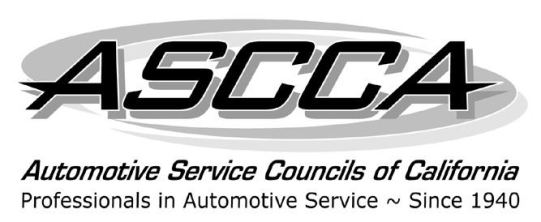  of CaliforniaFor additional information contact: Gloria PetersonOne Capitol Mall, Sacramento, CA  95814-3229(916) 924-9054(800) 810-4272FAX (916) 444-7462E-mail: gpeterson@amgroup.usFor Immediate ReleaseMary Kemnitz Elected ASCCA President; New ASCCA Board Elected and Awards GivenSacramento, CA, December 12, 2013 – Mary Kemnitz, co-owner of D&H Enterprises in Concord, CA, was installed as president of the Automotive Service Councils of California (ASCCA) on December 7 at the Embassy Suites in Sacramento. The installation took place during the ASCCA Team Weekend. The ASCCA is the pre-eminent state trade association for the independent automotive repair industry in California, representing over 800 auto repair professionals and supporting organizations.Also at this weekend’s event, Steve Vanlandingham received the President’s Award, for his exceptional contributions and devotion to the association.  Rory Balmer, owner of Twin Peaks Auto Service in Lake Arrowhead, CA and president of ASCCA Chapter 14, received the ASCCA’s Excellence Award.The ASCCA also elected their 2014 board of directors, who will take office effective January 1, 2014. The 2014 ASCCA Board of Directors are:OfficersPresident: Mary Kemnitz, D& H Enterprises, Concord, CAPresident-Elect: Craig Johnson, Craig Johnson Automotive, Rowland Heights, CATreasurer: Steve Vanlandingham, Van’s Automotive, El Cajon, CAChapter Representatives Committee Chair: Dave Kusa, Autotrend Diagnostics, Campbell, CA Secretary: Margie van Lierop, Viking Auto Care Corp., Irvine, CAImmediate Past President: Jack Crawley, Fisk Automotive, Fullerton, CABoard of DirectorsJohn Eppstein, John’s Automotive Care, San Diego, CA
Declan Kavanagh, Kavanagh Motors, Sherman Oaks, CA
Rocky Khamenian, Bimmer & Benz Specialists, Costa Mesa, CA
Dennis Montalbano, German Auto Repair, Inc., Fresno, CA 
Jack Scrafield, North Hollywood Auto Repair, North Hollywood, CA
Jeffrey Stich, Clayton Valley Auto Service, Concord, CAStuart Terry, Stuart Terry Auto Repair, San Diego, CA John Villa, Villa Automotive, San Luis Obispo, CATed Walters, The Auto Specialists in Rancho Cordova, Rancho Cordova, CAFounded in 1940, the Automotive Service Councils of California is the largest independent automotive repair organization in California.  Its members represent all areas of the automotive repair industry, including mechanical, auto body, suppliers and educators.

"To elevate and Unite Automotive Professionals, and give them voice. “